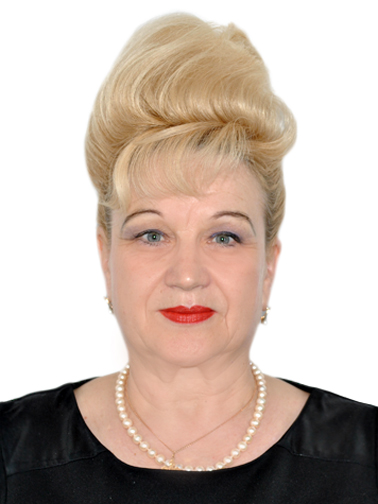               Лисовая Любовь Николаевна,             учитель биологии, высшей категории            МБОУ "СШ № 16"            г. Евпатория.В настоящее время в 10 классах нашей школы проходят факультативные уроки по курсу " Познай себя"Я интересуюсь своим будущим потому, что собираюсь провести там всю свою остальную жизнь.      К. Чарлз Программа составлена на основе программы В. Орловой  «Шаги к профессии».Курс занятий для учащихся 10 класса (34 часа).В жизни каждого человека наступает момент, когда предстоит сделать выбор своего дальнейшего пути профессионального самоопределения. Многие при выборе профессии руководствуются чужим мнением, стремятся к власти, шумной славе, большим деньгам. Забывая о главных вопросах для каждого человека: «Кто Я? Что Я могу?». Знания себя, своих способностей и возможностей, а также совпадение их с потребностями рынка труда - залог успеха. Быть профессионально успешным значит состояться как личность, быть угодным и полезным себе и окружающим. Цель курса: Оказание помощи в профессиональном самоопределении, выборе профессии.Задачи:Раскрыть возможности психологической науки в приобретении профессии;Сформировать представление о механизме и путях приобретения профессии;Обучить практически, применять знания о мире профессий, уметь ориентироваться на рынке труда. В результате выполнения данного курса учащиеся должны знать сущность и содержание следующих понятий:психологические особенности личности;самоопределение; профессиональные интересы и склонности, способности; классификация, типы и подтипы профессий;профессиограмма;профессиональная пригодность;карьера, этапы построения карьеры;личный профессиональный план: адекватная самооценка; профпригодность; рынок труда. На основе полученных знаний учащиеся должны уметь:раскрывать психологические особенности своей личности;выявлять свои способности и профессиональные интересы;определять соответствие выбранной профессии своим способностям, личностным особенностям и запросам рынка труда;работать с профессиограммами;ориентироваться в типах и подтипах профессий;составлять личный профессиональный план и мобильно изменять его;разработать этапы своей профессиональной карьеры.  Урок № 23-24 ТЕМА:  Как  себя представить. СОСТАВЛЕНИЕ резюме.Как правильно составить профессиональное резюмеРезюме (resumer - излагать вкратце от фр.) – краткое содержание, вывод, итог.Практически каждый человек, находящийся в активном поиске работы, сталкивался с просьбой работодателя грамотно составить резюме. Конечно, это не является гарантией получения желаемой должности, но появляется возможность запомниться и оставить о себе хорошее впечатление.В условиях кризиса, работодатели серьёзно и придирчиво относятся к подбору персонала. Предпочтение чаще всего отдаётся тем кандидатам, которые не нуждаются в длительном обучении и являются компетентными в требуемой сфере. Для серьёзных работодателей значительный интерес представляют кандидаты с грамотным резюме. Если грамотно составить резюме, вы автоматически повышаете ваши шансы получить приглашение на личный диалог с будущим работодателем и вызвать интерес к себе. И наоборот, неряшливый и безграмотно составленный документ может стать причиной затянувшегося поиска работы и поставить крест на желании занять долгожданную должность.Резюме – это документ, который перечисляет ваши лучшие качества, опыт работы, место учёбы, достижения. Позволяет спрогнозировать, насколько вы будете компетентны и справитесь с поставленными задачами. Перед тем как грамотно составить резюме, следует обратить внимание на то, кто будет его читать. Ведь менеджеры по найму персонала, и менеджеры отдела кадров придают значение совершенно разным вещам.Последние данные свидетельствуют о том, что резюме должно привлечь внимание не более чем за 3 секунды. Поэтому, чтобы грамотно составить резюме, запомните главное правило – самая важная информация размещается в самом начале. Однако здесь следует сразу оговориться. Понятие «самая важная информация» для каждого конкретного кандидата будет иметь различный смысл.Группы претендентов на должностьК первой группе относятся специалисты с опытом работы больше трёх летКо второй категории принадлежат кандидаты с небольшим опытом работыТретья категория включает специалистов без опыта работы.Для каждой группы составление и оформление резюме будет существенно отличаться.Грамотно составить резюме вместе с Pepla вам помогут некоторые правила.Основные правилаШрифт – Аrial  либо Times New RomanКонкретно указывайте желаемую вакансиюПостарайтесь кратко перечислить информацию о полученном образовании, опыте работы и профессиональных навыкахНе забудьте указать ваши достиженияНе искажайте информацию, поданную в резюме. Некомпетентность проявится либо на интервью, либо в самом начале работыОбязательно проверьте документ на орфографию, стилистику и пунктуацию. Попросите помощи у друзей или родственников, не полагайтесь исключительно на своё мнение. Они могут дать вам хороший советНе используя ложную информацию, опишите свою квалификацию в выгодном светеОтветственное отношение к составлению резюме поможет сделать его на профессиональном уровнеЕсли есть желание и возможность, обратитесь к специалистам по составлению резюме и сопроводительных писемВозможно использование цитат и дополнительной информацииНормальной практикой набора новых сотрудников становится конкурсный отбор. Конкурс может проходить в несколько этапов, но первый этап довольно часто - это конкурс резюме.

Единого стандарта для составления резюме (или CV - от латинского «Curriculum Vitae» , «путь жизни») в мировой и отечественной практике не существует.

Резюме - это краткое изложение полученного вами образования, вашего опыта работы, и других качеств, которые вы приобрели к настоящему времени. Резюме - ваша визитная карточка.

Претендентов на серьезную должность может быть (и бывает) очень много. Обычно большая часть откладывается сразу: не соответствует опыт работы, отсутствие образования, не подходит пол, возраст, семейное положение будущего сотрудника. Менеджер по кадрам просматривает резюме соискателей, отбирая сразу заинтересовавшие его. Времени на просмотр каждого резюме - максимум одна-две минуты, поэтому следует стремиться к тому, чтобы Ваше резюме понравилось сразу, с первого взгляда.

Есть несколько заповедей, которые необходимо помнить, составляя свое резюме.

Может быть, самая важная из них - "У вас никогда не будет второго шанса произвести первое впечатление". Действительно, с резюме будут знакомиться в ваше отсутствие, и по нему будут складываться первые суждения о вас. Постарайтесь донести до читающего, чего вы хотите, что умеете, чего стоите. Постарайтесь вложить в эту страничку текста всю свою индивидуальность.

Пусть ничто не покажется вам пустяком. В деле представления себя незнакомому человеку мелочей не бывает, здесь важны и структура, и содержание, и оформление вашего резюме.

Итак, первый шаг - изложение информации о себе по четко заданной структуре.

^ 1. Имя, точный почтовый адрес, контактный телефон.

Представьтесь полностью. Укажите полный почтовый адрес, может быть, вам пришлют вызов или телеграмму. Очень важно, чтобы по указанным телефонам вас было бы легко застать или передать для вас информацию.

Петрова Анна Сергеевна.

^ 630100 Новосибирск ул. Цветочная, д. I, кв. 5.

дом. тел. 123-456,

конт тел 654-321 (для Петровой Анны).

2. Ваши профессиональные цели.

Укажите позиции, на которые вы можете претендовать, виды работ, которые могли бы выполнять лучше всего. Примеры формулировки цели поиска вакансии:

должность Секретаря - Переводчика в представительстве зарубежной компании;

должность главного бухгалтера крупной промышленной компании;

работа дизайнера или верстальщика в газете или журнале;

должность юриста холдинга или торгового объединения.

Если резюме составляется в расчете на конкретную вакансию, цель лучше формулировать близко к тексту объявления.

^ 3. Места работы в обратном хронологическом порядке.

Трудовой опыт в обратном хронологическом порядке (сначала

указывается последнее место работы). Эта часть основная. Укажите даты начала и окончания работы, наименование организации, название должности (их может быть несколько, если Ваша карьера развивалась успешно), и кратко опишите должностные обязанности и производственные достижения, если они у Вас были. При описании Ваших достижений используйте глаголы действия, такие как развивал, сэкономил, увеличил, сократил, обучил.

Это может выглядеть следующим образом:

Опыт работы:

июль 1994 г. - настоящее время. ООО "Прогресс" - оптово-розничные продажи аудио-видеотехники. Секретарь-переводчик.

Прием входящей, исходящей информации, перевод, обработка, подготовка для представления руководству. Телефонное обслуживание. Ведение деловой переписки. Работа на телефоне, факсе. Подготовка, перевод, оформление контрактов. Подготовка, перевод переговоров. Организация приема гостей, перевод, сопровождение.

Составление этого раздела резюме будет хорошей тренировкой перед будущим собеседованием с работодателем. Внимательно проанализируйте свой опыт работы, отметьте моменты, которые могут представить Вас в выгодном свете. Определите, что можно считать достижениями.

4. Образование.

Здесь достаточно указать сроки обучения, названия вуза и специальности. Если вы проходили стажировки, курсы, тренинги, обязательно укажите их название, длительность, организаторов. Чем больше прошло времени после окончания учебного заведения, тем меньше места этот пункт должен занимать в резюме; для выпускников и студентов следует помещать его перед предыдущим, так как опыт работы если и есть, он менее значителен. Можно сообщить о наградах, подчеркнуть те изученные дисциплины, спецкурсы, которые соответствуют Вашей цели).

Образование:

^ 1989 - 1994 гг. Новосибирский Государственный Педагогический Институт. Ф-т иностранных языков. Преподаватель английского и французского языков.

1994 - 1995 гг. Catholic University of America (Washington). Специальный курс для аспирантов НГУ (по конкурсу)

^ 5. Ваши специальные навыки и умения.

Напишите в каких компьютерных программах работаете, оцените свой уровень владения иностранным языком, отметьте наличие водительских прав и стажа вождения автомобиля (хобби следует упоминать только в том случае, если оно тесно связано с желаемой работой). Если имеете какие-либо лицензии, не забудьте сказать и про них.

Специальными навыками могут быть владение смежной специальностью, опыт работы в параллельной области, дополнительные навыки (например, кадровое делопроизводство для офис-менеджера) и т.д. Не стесняйтесь, опишите все свои умения и навыки, которые могут помочь Вам в будущей работе.

Специальные навыки и умения:

^ Пользователь ПК ( IBM PC, MS Windows, MS Word, EXCEL), Telefax, Telex, E-mail.

Свободное владение английским языком письменно и устно.

6. Рекомендации.

Если вы имеете рекомендательные письма, информируйте об их наличии, либо укажите фамилию, имя, отчество и должность, а такжетелефон своего рекомендателя. Вашим рекомендателем может стать один из ваших руководителей с одного из предыдущих мест работы, а также компетентный специалист, способный охарактеризовать вас как профессионала. Лучше, если рекомендаций будет две или три.

Рекомендатели:

^ Иванов Иван Иванович - Исполнительный Директор ООО "Свет" р. т. 333-333

Сидорова Мария Ивановна - завкафедрой английского языка в НГУ р. т. 555-555.

Если упоминание о рекомендателях в резюме не желательно по каким-то причинам, вполне допустима фраза: «Рекомендации могут быть представлены» или «Рекомендации есть».

^ 7. Личные качества.

Несколько слов о себе. Желательно объективно. Очень полезно пройти тестирование и собеседование с квалифицированным психологом, который может помочь выделить сильные стороны вашей личности и предложить какие-то рекомендации. Вот короткий список навыков, способностей, сильных сторон личности (Вашей), которые можно использовать при написании резюме:

 способность к конструированию и изобретательству;

 исполнительность;

 умение работать в команде;

 способность руководить командой;

 умение работать самостоятельно;

 способность находить общий язык с другими людьми;

 готовность идти на риск;

- умение убеждать других;

- хорошая память;

- «золотые руки»;

- готовность изменить привычный уклад

- быстрая реакция;

- доброжелательность, уживчивость;

- умение собирать и систематизировать информацию;

- умение решать проблемы, быстро ориентироваться в ситуации, мыслить нестандартно;

- «твердый характер»;

- организаторские способности;

- математические способности;

- красноречие;

- умение планировать;
- умение объяснять, вводить в курс дела; v умение формулировать проблему, выделять ключевые моменты. 
^ 8. Личные данные.

Укажите здесь дату своего рождения, семейное положение, наличие детей, их возраст.

Личные данные:

Цата рождения - 18 апреля 1972 г., замужем, детей нет.

После того, как вы изложили основную информацию, ваш второй шаг - критически отнестись к содержанию.

Будьте реалистом по отношению к своим умениям и навыкам. Здесь не надо преувеличивать, постарайтесь быть объективным. Оцените, написано ли ваше резюме в интересах будущего нанимателя - подумайте, что ценного вы можете принести компании. Подчеркните свои сильные стороны. Обратите внимание на краткость и содержательность. Включайте в резюме только ту информацию, которая поможет вам получить работу. При описании опыта, наиболее подробно представьте тот, который получен в последние 3-5 лет. Пользуйтесь легким для читающего стилем, используйте простое построение фразы, расшифровывайте все аббревиатуры.

Наконец, третий шаг - позаботьтесь об оформлении.

Основные требования к стилю написания резюме:

краткость;
конкретность;
активность (никогда не пишите участвовал, оказывал помощь и т.п. Это заставляет думать, что Вы лишь оказывали разовые услуги);
честность.
избегайте использовать местоимение я*
О чем не надо писать в резюме? Не надо включать в Ваше резюме:

Всю Вашу трудовую биографию. На самом деле Вашего потенциального работодателя интересуют только последние 3-5 мест работы и период не более 10 лет.
Ваши физические данные;
Вашу фотографию;
Причины, по которым Вы уходили с работы;
Требования к зарплате;
Имена людей, которые могут дать Вам рекомендацию (подготовьте этот список он может пригодиться на собеседовании).В заключение проверьте Ваше резюме по следующим позициям:

* попросите кого-нибудь, кто хорошо владеет языком, на котором написано резюме, проверить его;

в описании настоящей работы используйте глаголы в настоящем времени, например, работаю, проектирую; соответственно при описании предыдущих мест работы используйте глаголы в прошедшем времени;
будьте последовательны: если Вы один раз использовали сокращение, используйте его во всем резюме (но лучше приводить все наименования полностью);
избегайте длинных фраз и мудреных слов;
четко выделите необходимые заголовки;
проследите, чтобы Ваше резюме было оформлено в одном стиле;
выбирайте стиль, который легко читается (большие поля, немелкий шрифт, достаточное расстояние между строками и т.п.);
используйте бумагу белого цвета хорошего качества;
очень важно уместить Ваше резюме на одной, максимум на двух страницах;
будьте уверены, что Вы сможете подтвердить всю информацию, которую Вы включили в резюме.
Если работа связана с использованием иностранного языка, составьте дополнительно резюме этом языке. Разумеется, к резюме на иностранном языке предъявляются те же требования относительно оформления, грамотности и стилистического единства, что и к резюме на русском языке.

В резюме не должно быть ошибок. А если оно составлено на английском языке, отдайте его на проверку человеку, хорошо знающему грамматику.

Тщательно отредактируйте текст. Распечатайте его в красивом формате, на хорошей бумаге. Постарайтесь уложиться в одну страницу.
Пример резюме:

^ ПЕТРОВА АННА СЕРГЕЕВНА

ЦЕЛЬ: Руководитель рекламного отдела в отечественной компании.

ОПЫТ:

Май 1995 - настоящее время - "Сибирская Ярмарка", Руководитель Рекламного Отдела:

Планирование и проведение рекламных кампаний "Сибирской Ярмарки" (полугодовая рекламная кампания).

Планирование и проведение выставок и ярмарок, пресс-конференций. Составление сценариев презентаций. Участие в подготовке шоу "День города". Написание всех видов рекламных текстов - от статей до рекламных лозунгов, также тексты для радиороликов. Подготовка рекламных видеороликов - текст, заставки, озвучивание. Проработка идей. Изготовление оригинал-макетов рекламных объявлений (текстовые, графические - владею графическим пакетом). 

^ Март- Май 1995 - "Сибирская Ярмарка", Журналист Пресс-Центра: Связь со средствами массовой информации. Написание статей, пресс-релизов, официальных писем. Организация и проведение пресс-конференций.

Март 1991 - Май 1994 - редакция газеты "Молодость Сибири", Журналист.

^ Август 1988 - Март 1991 - проектный институт "Сибгипротранс", Инженер-Проектировщик автомобильных дорог.

ОБРАЗОВАНИЕ:

1983 - 1988 - Новосибирский Институт Инженеров Железнодорожного Транспорта, Инженер-Строитель. Красный диплом.

1989 - 1991 - Высшая Партийная Школа, факультет журналистики, Журналист.

1987 - 1988 - Факультет Общественных Профессий, курсы по психологии и журналистике.

1995 (2 недели) - курсы рекламистов у Р. П. Повилейко (на базе "Сибирской Ярмарки").
СПЕЦИАЛЬНЫЕ НАВЫКИ И УМЕНИЯ: Пользователь ПК (IBM PC, PC/MS DOS, MS Windows, Excel, Corel Draw 5, MS Word).
ЛИЧНЫЕ ДАННЫЕ: 30 лет, замужем, ребенку 5 с половиной лет, есть автомобиль и водительские права кат."В".ЛИЧНЫЕ КАЧЕСТВА: умею и люблю общаться с людьми, легко обучаюсь, хобби - флористика 
Необходимо быть предельно конкретным в выборе формулировок
Необходимо быть предельно конкретным в выборе формулировок
X не следует писать:
занимался обучением
оказывал помощь в освоении
помогал уменьшить ошибки
быстро усваиваю новые знания
V следует писать:
обучал новых служащих
сократил ошибки на 15%,чем сэкономил фирме около 100 тыс.р.
- освоил новые процедуры в рекордно короткий срок
Не будьте многословны и избегайте пассивных форм
Не будьте многословны и избегайте пассивных форм
X не следует писать

- отвечал за выполнение...

- находил применение следующим возможностям...

- нес ответственность за...
V следует писать:
выполнил...
эффективно использовал...
отвечал за...
Предпочитайте позитивную информацию негативной:
Предпочитайте позитивную информацию негативной:
X не следует писать:

- улаживал жалобы на...

- препятствовал снижению доли продаж

- перешел с должности...
V следует писать:

- помогал клиентам в...

- повысил потенциал продукта на рынке

- продвинулся на должность...
Концентрируйте внимание на Ваших достижениях:
Концентрируйте внимание на Ваших достижениях:
X не следует писать:
проработал там три года
выполнял дополнительную работу
V следует писать:
получил повышение в должности и два повышения оплаты
- всегда выполнял работу в срок